Отчёт о проведённом новогоднем мероприятии во второй смешанной дошкольной группе.Самым ярким и интересным праздником, как взрослых, так и детей, является Новый год. Подготовка до него начинается задолго. С детьми разучивают стихотворения, проводят беседы на тему  новогодних традиций,  учат с воспитанниками песни и пляски, дети принимают участие в украшении своей группы. И вот этот праздник пришёл. Дети весёлые и нарядные ждали новогоднее чудо. И их надежды оправдались. С самого начала представления к детям пришли сказочные герои: волк, заяц, лиса, медведь. Дети окунулись в праздничную атмосферу приключений, они по-настоящему переживали за Снегурочку, потому что Баба Яга не хотела  её отпускать. Участвовали в весёлых играх. С появлением Деда Мороза начался настоящий праздник с песнями, танцами, хороводами вокруг ёлки. Дети читали стихи Деду Морозу и Снегурочке. Как и водится в русских сказках, добро побеждает зло. И дети из рук Дедушки Мороза получили долгожданные новогодние подарки.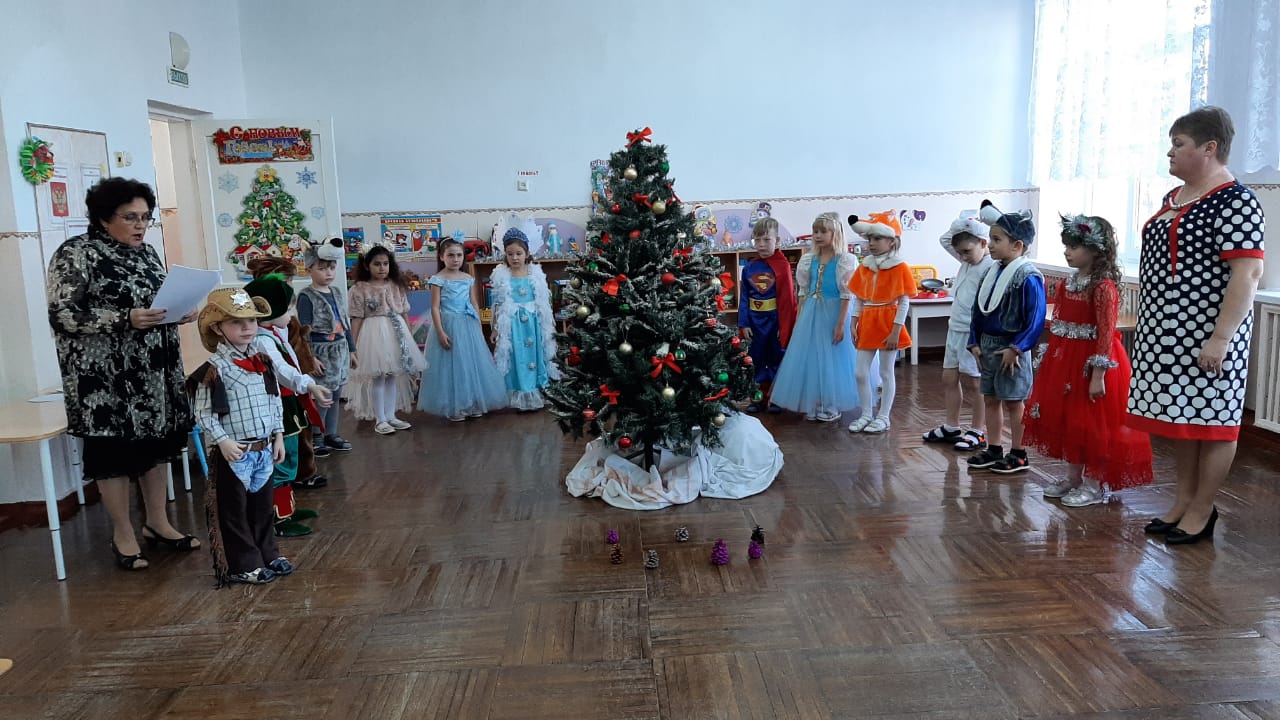 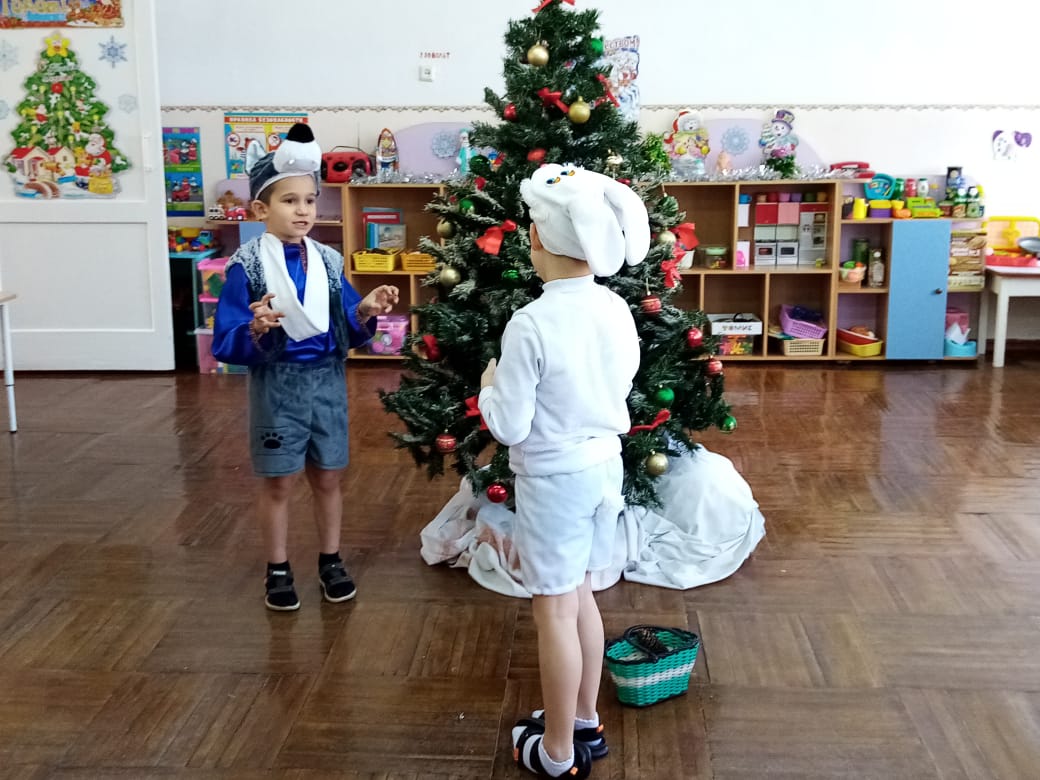 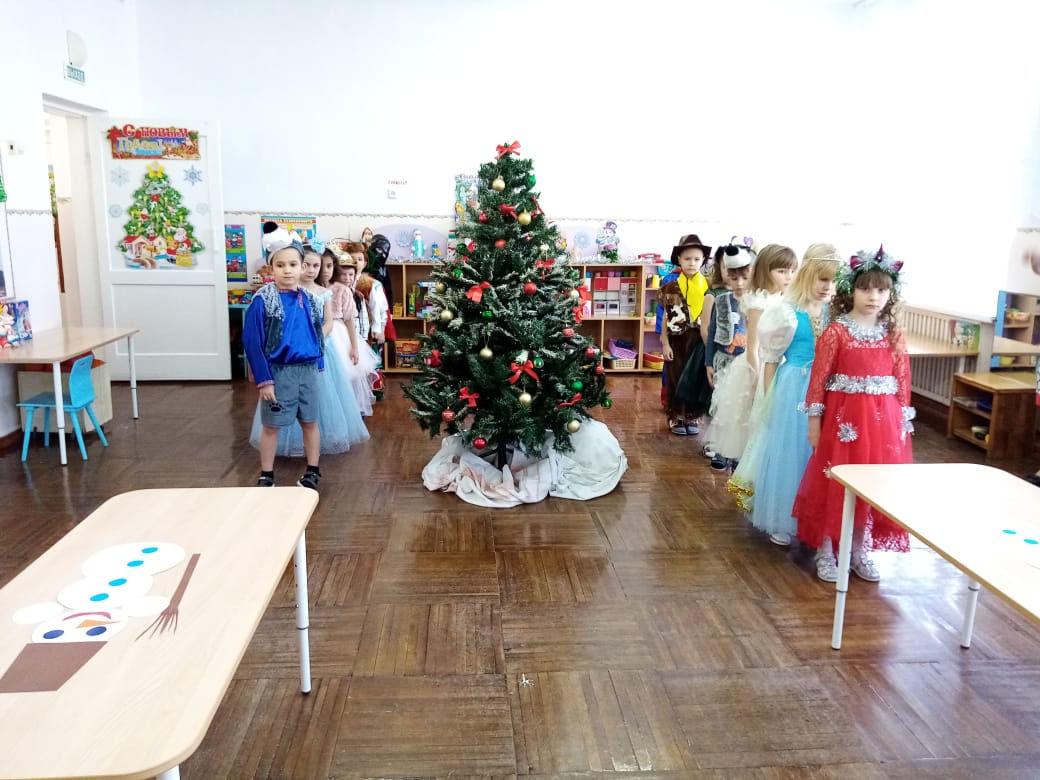 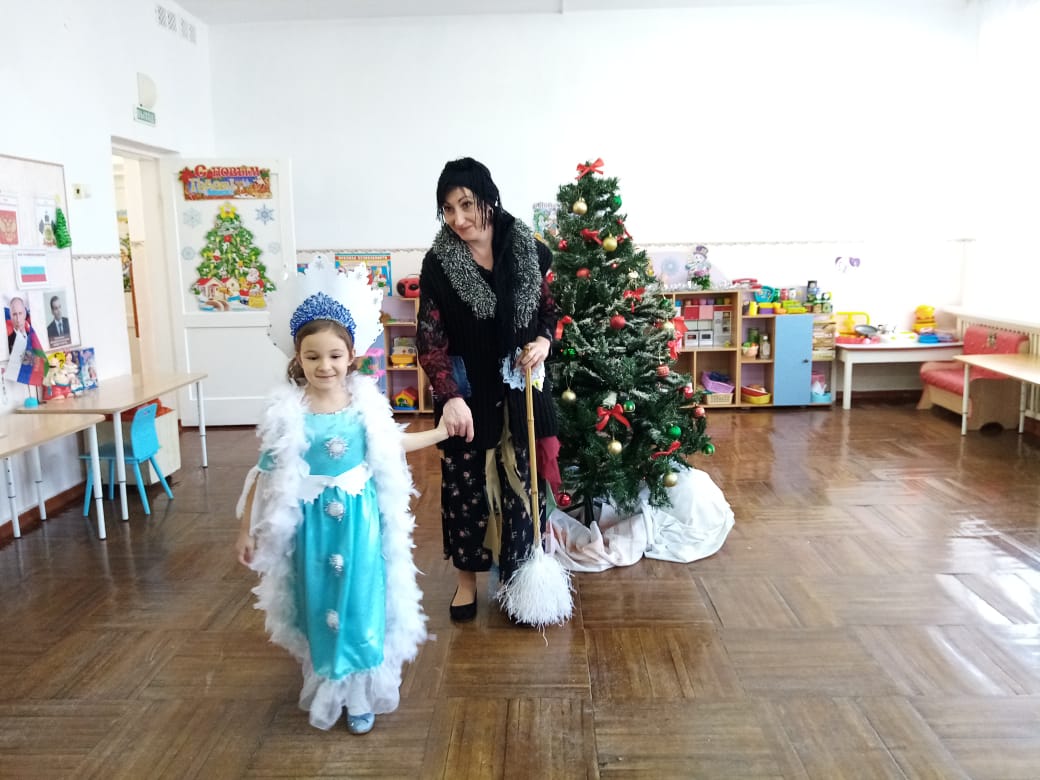 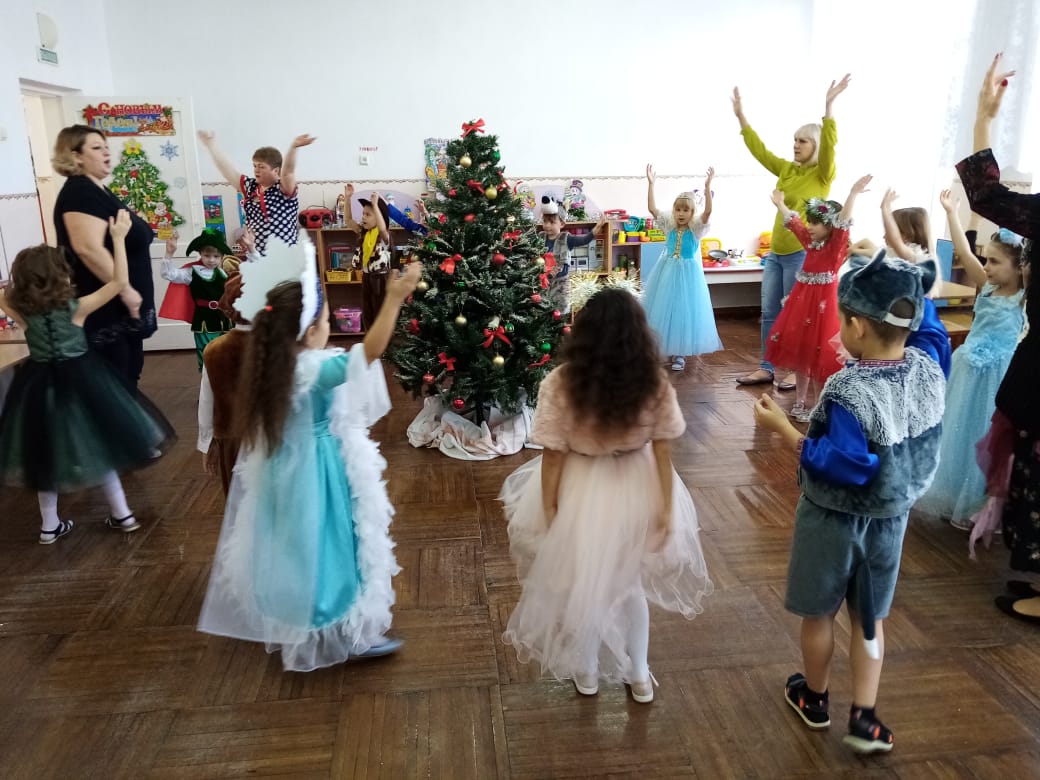 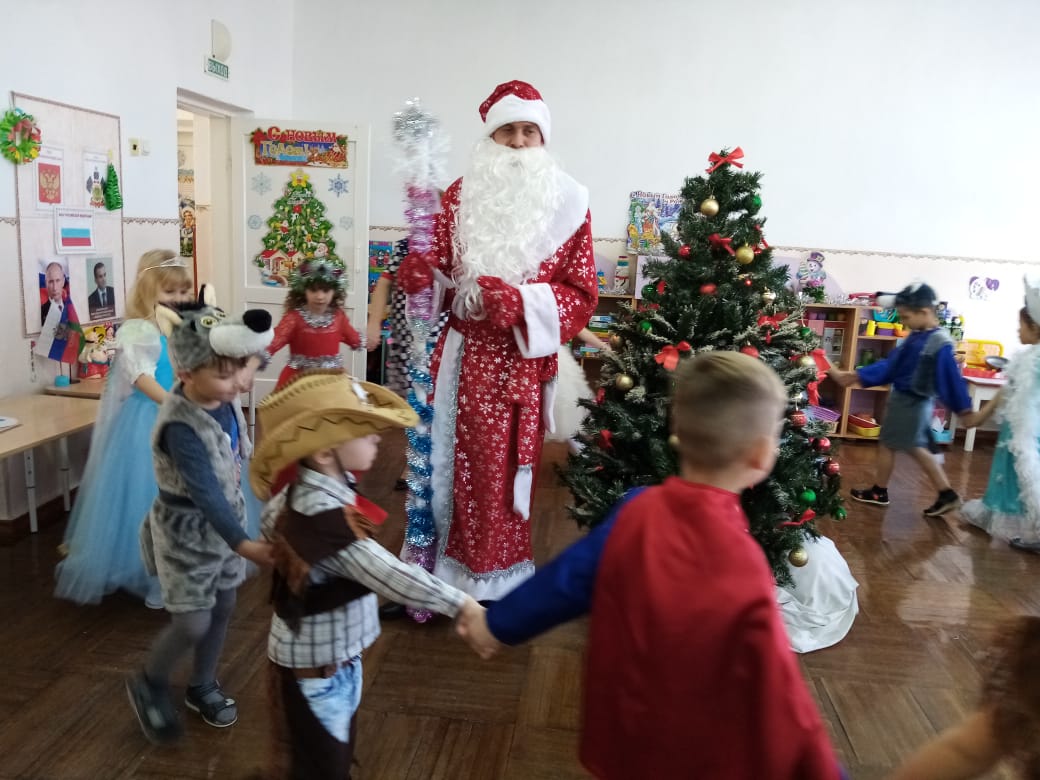 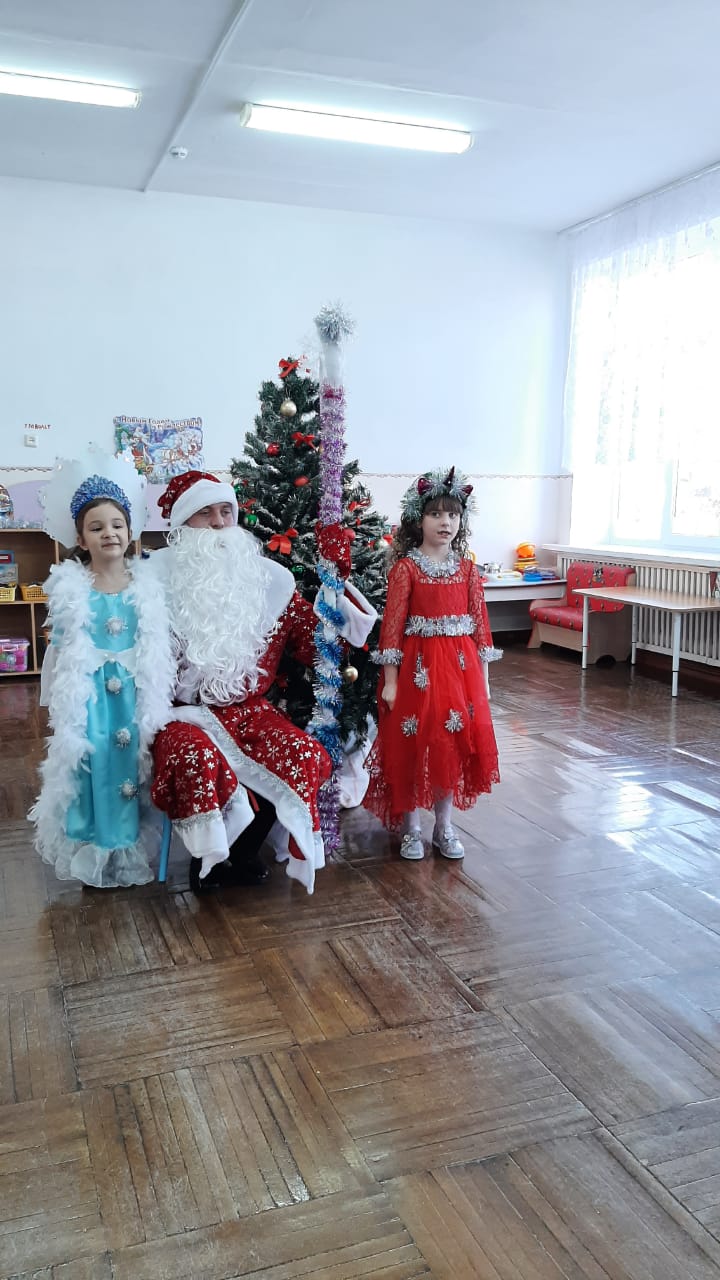 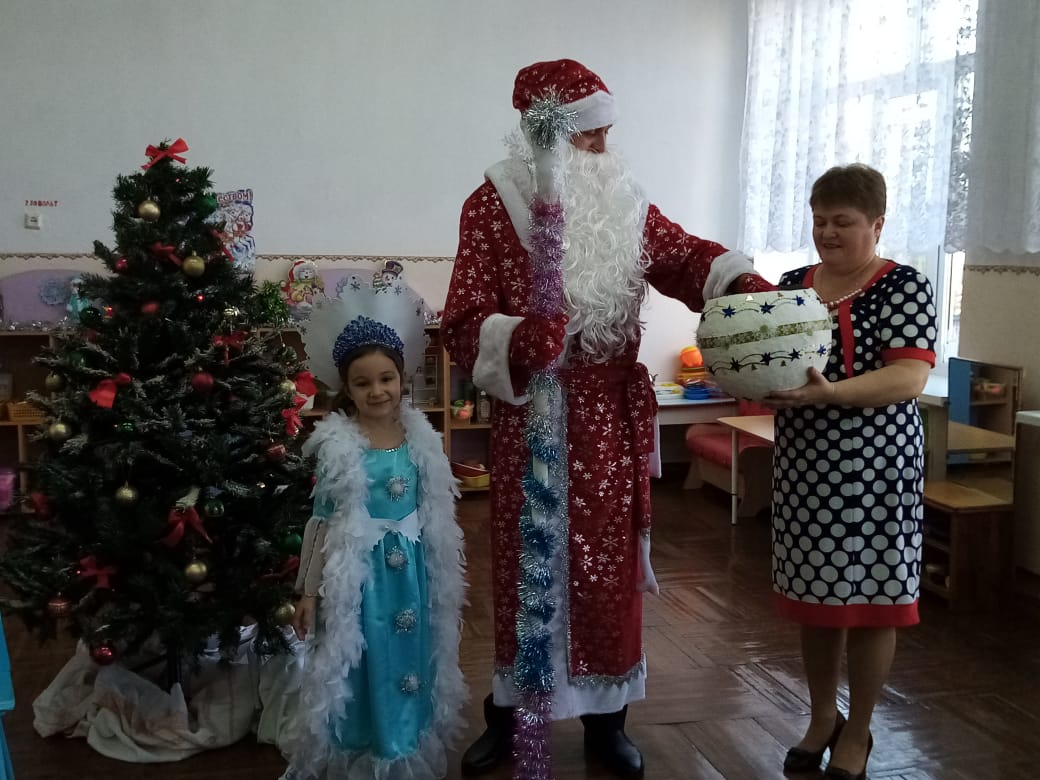 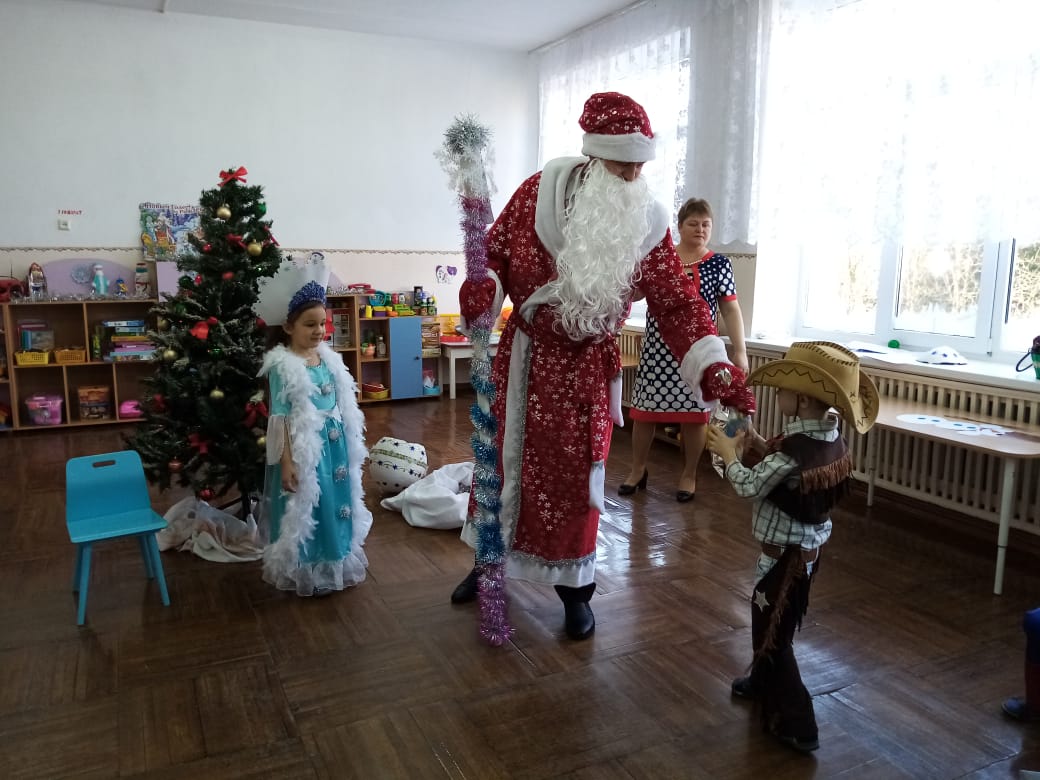 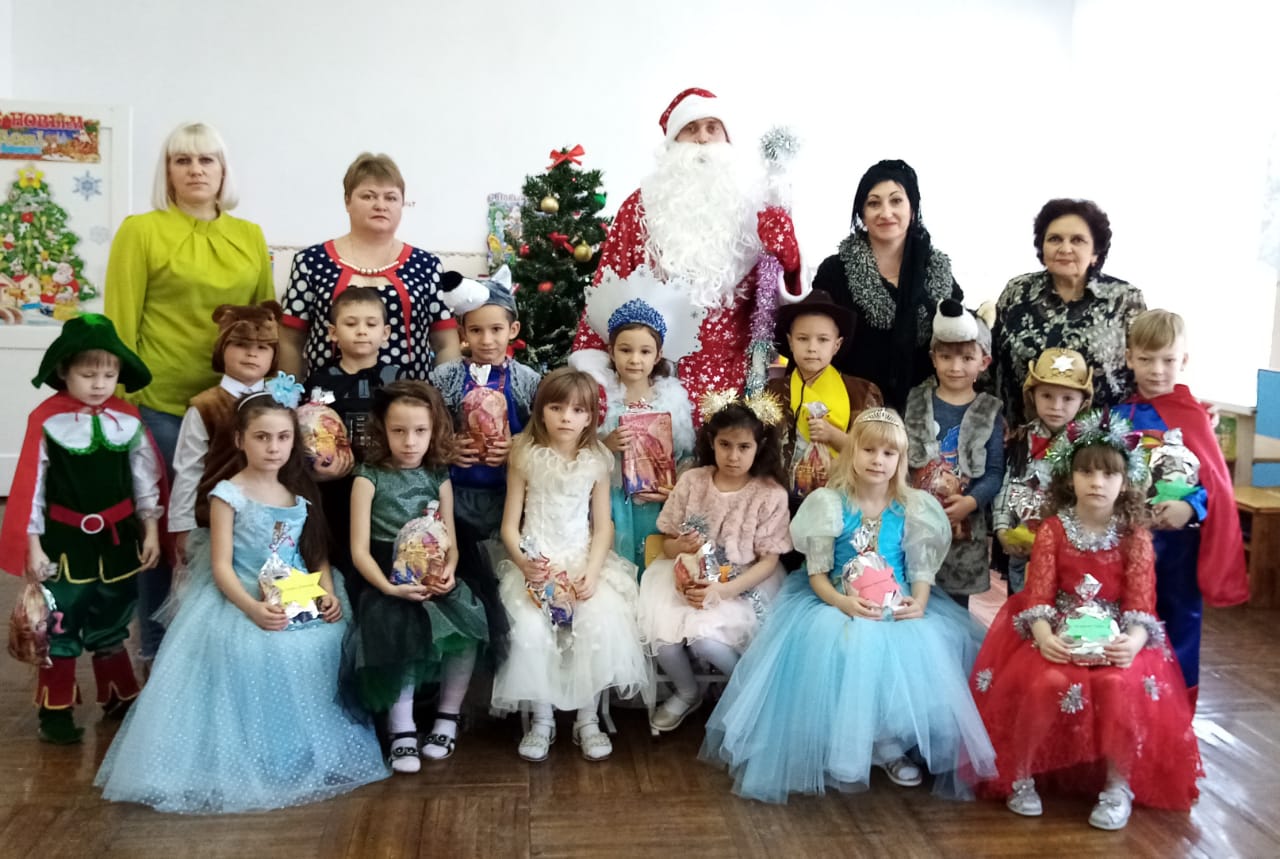 